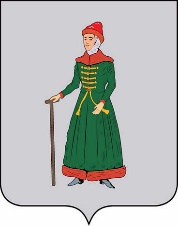 АДМИНИСТРАЦИЯСТАРИЦКОГО МУНИЦИПАЛЬНОГО ОКРУГАТВЕРСКОЙ  ОБЛАСТИПОСТАНОВЛЕНИЕ19.06.2023                                                               г. Старица                                                               №  705     В соответствии со статьей 8 Федерального закона от 12.02. 1998 № 28-ФЗ «О гражданской обороне», статьями 3, 19 Федерального закона от 18.11. 1994  № 69-ФЗ «О пожарной безопасности», статьей 11 Федерального закона от 21.12.1994  № 68-ФЗ «О защите населения и территорий от чрезвычайных ситуаций природного и техногенного характера», постановлением Правительства Российской Федерации от 02.11.2000 № 841 «Об утверждении Положения об организации обучения населения в области гражданской обороны», постановлением Правительства Российской Федерации от 18.09.2020 № 1485 «Об утверждении положения о подготовке  граждан Российской Федерации, иностранных граждан и лиц без гражданства                       в области защиты от чрезвычайных ситуаций природного и техногенного характера» и в целях совершенствования порядка подготовки и обучения населения мерам пожарной безопасности, способам защиты от опасностей, возникающих при военных конфликтах или вследствие этих конфликтов, способам защиты при чрезвычайных ситуациях природного и техногенного характера,  	Администрация Старицкого муниципального округа Тверской области ПОСТАНОВЛЯЕТ:1. Утвердить Порядок подготовки и обучения населения Старицкого муниципального округа Тверской области мерам пожарной безопасности, способам защиты от опасностей, возникающих при военных конфликтах или вследствие этих конфликтов, способам защиты при чрезвычайных ситуациях (Приложение).2. Установить, что подготовка и обучение организуется в рамках единой системы подготовки населения мерам пожарной безопасности, способам защиты от опасностей, возникающих при военных конфликтах или вследствие этих конфликтов, способам защиты при чрезвычайных ситуациях и осуществляется по соответствующим группам в организациях (в том числе образовательных учреждениях), а также по месту жительств3. Признать утратившим силу постановление администрации Старицкого района Тверской области от 07.07.2017 № 332 «Об организации подготовки населения в области гражданской обороны, способам защиты и действиям в чрезвычайных ситуациях». 4. Контроль за выполнением настоящего постановления  оставляю за собой. 5. Настоящее постановление вступает в силу со дня его подписания, подлежит размещению на официальном сайте Администрации Старицкого муниципального округа                         в информационно-телекоммуникационной сети «Интернет».ГлаваСтарицкого муниципального округа                                                                            С.Ю. ЖуравлёвПОРЯДОК 
подготовки и обучения населения Старицкого муниципального округа Тверской области мерам пожарной безопасности, способам защиты от опасностей, возникающих при военных конфликтах или вследствие этих конфликтов, способам защиты при чрезвычайных ситуациях1. Настоящее Положение определяет группы, задачи и формы обучения населения, проходящих подготовку и обучение мерам пожарной безопасности, способам защиты от опасностей, возникающих при военных конфликтах или вследствие этих конфликтов, способам защиты при чрезвычайных ситуациях природного и техногенного характера (далее - чрезвычайные ситуации).2. Подготовку и обучение мерам пожарной безопасности, способам защиты от опасностей, возникающих при военных конфликтах или вследствие этих конфликтов, способам защиты при чрезвычайных ситуациях проходят:- лица, занятые в сфере производства и обслуживания, не включенные в состав органов управления Старицкого  территориального звена Тверской территориальной подсистемы единой государственной системы предупреждения и ликвидации чрезвычайных ситуаций (далее – СТЗ ТТП РСЧС),  (далее - работающее население);- лица, не занятые в сфере производства и обслуживания (далее - неработающее население);- лица, обучающиеся в общеобразовательных учреждениях и учреждениях начального, среднего и высшего профессионального образования (далее - обучающиеся);- работники муниципальных образований  и организаций, специально уполномоченные решать задачи по предупреждению и ликвидации чрезвычайных ситуаций и включенные в состав органов управления  СТЗ ТТП РСЧС (далее - уполномоченные работники);- председатели комиссий по предупреждению и ликвидации чрезвычайных ситуаций и обеспечению пожарной безопасности территорий, предприятий и организаций Старицкого муниципального округа Тверской области.3. Основными задачами при подготовке населения и обучении мерам пожарной безопасности, способам защиты от опасностей, возникающих при военных конфликтах или вследствие этих конфликтов, способам защиты при чрезвычайных ситуациях являются:- обучение населения правилам и приемам оказания первой медицинской помощи пострадавшим, правилам пользования средствами индивидуальной и коллективной защиты;- выработка у руководителей администрации и организаций навыков управления силами и средствами, входящими в состав СТЗ ТТП РСЧС;- совершенствование практических навыков руководителей администрации и организаций, а также председателей комиссий по предупреждению и ликвидации чрезвычайных ситуаций и обеспечению пожарной безопасности в организации и проведении мероприятий по предупреждению чрезвычайных ситуаций и ликвидации их последствий;практическое усвоение уполномоченными работниками в ходе учений и тренировок порядка действий при различных режимах функционирования СТЗ ТТП РСЧС, а также при проведении аварийно-спасательных и других неотложных работ (далее – АСДНР).4. Подготовка и обучение населения мерам пожарной безопасности, способам защиты от опасностей, возникающих при военных конфликтах или вследствие этих конфликтов предусматривает:- для работающего населения - проведение занятий по месту работы согласно рекомендуемым программам и самостоятельное изучение порядка действий при чрезвычайных ситуациях с последующим закреплением полученных знаний и навыков на учениях и тренировках;- для неработающего населения - проведение бесед, лекций, вечеров вопросов и ответов, консультаций, показ учебных кино- и видеофильмов, в том числе на учебно-консультационных пунктах, а также самостоятельное изучение памяток, листовок, пособий, прослушивание радиопередач и просмотр телепрограмм по тематике пожарной безопасности, способам защиты от опасностей, возникающих при военных конфликтах или вследствие этих конфликтов, способам защиты при чрезвычайных ситуациях области гражданской обороны и защиты при чрезвычайных ситуациях;- для обучающихся - проведение занятий в учебное время по соответствующим программам в рамках курса «Основы безопасности жизнедеятельности» и дисциплины «Безопасность жизнедеятельности», утвержденными Министерством образования Российской Федерации;- для уполномоченных работников и председателей комиссий по предупреждению и ликвидации чрезвычайных ситуаций и обеспечению пожарной безопасности, организаций, уполномоченных работников - повышение квалификации не реже одного раза в 5 лет, проведение самостоятельной работы, а также участие в сборах, учениях и тренировках.5. Для лиц, впервые назначенных на должность, связанную с выполнением обязанностей в области пожарной безопасности, гражданской обороны, способов защиты от опасностей, возникающих при военных конфликтах или вследствие этих конфликтов, способам защиты при чрезвычайных ситуациях,  переподготовка или повышение квалификации в течение первого года работы является обязательной. Повышение квалификации может осуществляться по очной и очно - заочной формам обучения, в том числе с использованием дистанционных образовательных технологий.6. Повышение квалификации в области пожарной безопасности, способов защиты от опасностей, возникающих при военных конфликтах или вследствие этих конфликтов, способам защиты при чрезвычайных ситуациях области гражданской обороны и защиты при чрезвычайных ситуациях проходят:- уполномоченные работники и председатели комиссий по предупреждению и ликвидации чрезвычайных ситуаций и обеспечению пожарной безопасности - в учебно-методическом центре по гражданской обороне и чрезвычайным ситуациям Тверской области («УМЦ ГОЧС Тверской  области»); - уполномоченные работники - в учебных заведениях Министерства Российской Федерации по делам гражданской обороны, чрезвычайным ситуациям и ликвидации последствий стихийных бедствий, учреждениях повышения квалификации федеральных органов исполнительной власти и организаций, «УМЦ ГОЧС Тверской области». Повышение квалификации преподавателей дисциплины «Безопасность жизнедеятельности» и преподавателей - организаторов курса «Основы безопасности жизнедеятельности» в области гражданской обороны и защиты населения при чрезвычайных ситуациях осуществляется в учебных заведениях Министерства Российской Федерации по делам гражданской обороны, чрезвычайным ситуациям и ликвидации последствий стихийных бедствий, учреждениях повышения квалификации Министерства образования Российской Федерации и других федеральных органов исполнительной власти, являющихся учредителями образовательных учреждений, «УМЦ ГОЧС Тверской области». 7. Совершенствование знаний, умений и навыков в области пожарной безопасности, способов защиты от опасностей, возникающих при военных конфликтах или вследствие этих конфликтов,  осуществляется в ходе проведения комплексных, командно-штабных учений и тренировок, тактико-специальных учений.8. К проведению командно - штабных учений в Старицком муниципальном округе Тверской области могут в установленном порядке привлекаться:  оперативные группы  соединений и воинских частей Вооруженных Сил Российской Федерации, внутренних войск Министерства внутренних дел Российской Федерации и органов внутренних дел Российской Федерации, а также,  по согласованию с органами исполнительной государственной власти Тверской  области и органами местного самоуправления,  - силы и средства СТЗ ТТП РСЧС. 9. Тактико-специальные учения продолжительностью до 8 часов проводятся с участием аварийно-спасательных служб и нештатных аварийно-спасательных формирований (далее - формирования) организаций 1 раз в 3 года, а с участием формирований постоянной готовности - 1 раз в год.10. Комплексные учения продолжительностью до 2 суток проводятся 1 раз в 3 года в районе и организациях, имеющих опасные производственные объекты, а также в лечебно-профилактических учреждениях, имеющих более 30 коек. В других организациях 1 раз в 3 года проводятся тренировки продолжительностью до 8 часов.11. Тренировки в общеобразовательных учреждениях и учреждениях начального, среднего и высшего профессионального образования проводятся ежегодно.12. Лица, привлекаемые на учения и тренировки по пожарной безопасности, способам защиты от опасностей, возникающих при военных конфликтах или вследствие этих конфликтов, способам защиты при чрезвычайных ситуациях, должны быть проинформированы о возможном риске при их проведении.